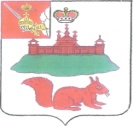 АДМИНИСТРАЦИЯ  КИЧМЕНГСКО-ГОРОДЕЦКОГО МУНИЦИПАЛЬНОГО РАЙОНА  ВОЛОГОДСКОЙ ОБЛАСТИПОСТАНОВЛЕНИЕ                от 21.07.2020    № 498                    с. Кичменгский ГородокО внесении изменений в постановление администрации района от 18.06.2019 года № 514В соответствии с  Федеральным законом от 27.07.2010 № 210-ФЗ «Об организации предоставления государственных и муниципальных услуг» и постановлением администрации Кичменгско-Городецкого муниципального района от 28.03.2011 года № 158 «О порядке разработки и утверждения административных регламентов предоставления муниципальных услуг органами местного самоуправления Кичменгско-Городецкого муниципального района» администрация района ПОСТАНОВЛЯЕТ:Внести в постановление администрации Кичменгско-Городецкого муниципального района от 18.06.2019 года № 514 «Об утверждении административного регламента предоставления муниципальной услуги по  постановке отдельных категорий граждан на учет в качестве лиц, имеющих право на предоставление земельных участков, находящихся  в муниципальной собственности либо государственная собственность на которые не разграничена, в собственность бесплатно»  изменения, согласно приложению к настоящему постановлению. Настоящее постановление вступает в силу после его официального опубликования в районной газете «Заря Севера» и подлежит размещению на официальном сайте Кичменгско-Городецкого муниципального района в информационно-телекоммуникационной сети «Интернет».Руководитель администрации района                                                  С.А.ОрдинПриложение к постановлению администрацииКичменгско-Городецкого муниципального районаот 21. 07. 2020 года № 498Изменения в постановление администрации Кичменгско-Городецкого муниципального района от 18.06.2019 года № 514 «Об утверждении административного регламента предоставления муниципальной услуги по  постановке отдельных категорий граждан на учет в качестве лиц, имеющих право на предоставление земельных участков, находящихся  в муниципальной собственности либо государственная собственность на которые не разграничена, в собственность бесплатно» (далее – Регламент) Пункт 2.4. Регламента дополнить словами следующего содержания «либо решение о возврате заявления заявителю с документами с указанием причин возврата»; Исключить подпункт 2.9.1. пункта 2.9. Регламента; Подпункт 2.9.2 Регламента считать подпунктом 2.9.1. Регламента; Исключить подпункт в) пункта 2.10. Регламента; Подпункт в) пункта 2.11. Регламента дополнить словами «и (или) сведения о трудовой деятельности»; Пункт 2.24. Регламента дополнить подпунктом 6) следующего содержания «6) отсутствие нуждаемости в жилых помещениях у гражданина, имеющего трех и более детей, обратившегося с заявлением о постановке на учет для индивидуального жилищного строительства»; Раздел II Регламента дополнить пунктом 2.24.1. следующего содержания: «2.24.1. Возврат заявления с документами заявителю осуществляется в течение семи рабочих дней после регистрации заявления о постановке на учет в случаях обращения с заявлением о постановке на учет в целях предоставления земельного участка для индивидуального жилищного строительства:а)  гражданина, относящегося к категории граждан, указанным в пункте 1.2.1. – 1.2.2.  административного регламента, не проживающего на территории Кичменгско-Городецкого района;б) гражданина, относящегося к категории граждан, указанным в пункте 1.2.3. административного регламента, не имеющего основного места работы в Кичменгско-Городецком муниципальном районе;в)  гражданина, относящегося к категории граждан, указанным в пункте 1.2.4. административного регламента, не имеющего проблемный объект   на территории Кичменгско-Городецкого муниципального района; В наименовании пункта «Срок и порядок регистрации запроса заявителя о предоставлении муниципальной услуги, в том числе в электронной форме» Регламента слова «и порядок» исключить; Второе предложение  абзаца 2 пункта 2.30. Регламента дополнить словами «в день регистрации»;   Абзац 2 пункта 2.30. Регламента дополнить предложением следующего содержания «В случае поступления заявления о постановке на учет в форме электронного документа с использованием информационно-телекоммуникационной сети "Интернет" копия заявления о постановке на учет с отметкой о дате и времени направляется в форме электронного документа с использованием информационно-телекоммуникационной сети "Интернет" в течение пяти рабочих дней после регистрации заявления о постановке на учет.»;Подпункт 2) пункта 3.1. Регламента дополнить словами следующего содержания «либо решения о возврате заявления заявителю с документами с указанием причин возврата»; В пункте 3.2. Регламента цифру «6» заменить цифрой «5»;Пункт 3.4. Регламента дополнить словами следующего содержания «либо принятие решения о возврате заявления заявителю с документами с указанием причин возврата»;Раздел III Регламента дополнить пунктом 3.4.5.1. следующего содержания: «3.4.5.1. В случае поступления заявления и прилагаемых документов на бумажном носителе или в случае, если в результате проверки усиленной квалифицированной электронной подписи установлено соблюдение условий признания ее действительности при поступлении заявления и документов в электронной форме, должностное лицо, ответственное за предоставление муниципальной услуги, в течение 5 рабочих дней со дня поступления запрашиваемых сведений (документов) проверяет заявление на наличие оснований для возврата, предусмотренных пунктом 2.24.1. административного регламента, и в случае отсутствия таких оснований в течение пяти рабочих дней направляет копию заявления о постановке на учет с отметкой о дате и времени регистрации заявителю почтовым отправлением с уведомлением о вручении. При наличии оснований для возврата, предусмотренных пунктом 2.24.1. административного регламента, должностное лицо, ответственное за предоставление муниципальной услуги, в течение 1 рабочего дня готовит проект письма о возврате заявления с документами с указанием причин возврата, за подписью начальника отдела земельно-имущественных отношений, заместителя начальника отдела.»;Пункт 3.4.7. Регламента дополнить абзацем следующего содержания:  «- принятие решения о возврате заявления»;  В подпунктах 3.5.2. и 3.5.5. пункта 3.5. Регламента слово                  «распоряжения» заменить словом «постановления»;Приложение 3 к административному регламенту изложить в новой редакции согласно приложению 1.Приложение к постановлению администрацииКичменгско-Городецкого муниципального района от 21. 07. 2020 года № 498«Приложение 3к административному регламентуЗАЯВЛЕНИЕо постановке на учет граждан, являющихсямедицинскими работниками, в качестве лиц,имеющих право на предоставление земельныхучастков в собственность бесплатноПрошу поставить меня __________________________________________________________________________________________________________(фамилия, имя, отчество)на  учет  в  качестве  лица,  имеющего  право  на предоставление земельного участка   в   собственность   бесплатно   для   индивидуального   жилищного строительства в соответствии с пунктом 3 части 1 статьи  1 закона Вологодской   области   от  8  апреля  2015  года №  3627-ОЗ «О бесплатном предоставлении  в  собственность  отдельным  категориям  граждан  земельных участков, находящихся в государственной или муниципальной собственности, на территории Вологодской области» для: ____________ _______________________________________________________________.Предполагаемое местоположение земельного участка _____________________ ________________________________________________________________________________________________________________________________________________________________________________________________(наименование городского округа, сельского (городского) поселения    муниципального района области)К заявлению прилагаю:- копию паспорта, удостоверяющего личность;-  копию  документа,  подтверждающего  постоянное  проживание гражданина на территории  области (копию документа о регистрации по месту жительства либо копию  вступившего  в  законную  силу  решения  суда  общей  юрисдикции  об установлении соответствующего факта, имеющего юридическое значение);- нотариально удостоверенную доверенность (в случае обращения представителя гражданина);- копию документа об образовании и (или) о квалификации;- копию действующего сертификата специалиста;- копию трудовой книжки, заверенную государственным учреждением здравоохранения области – работодателем, и (или) сведения о трудовой деятельности;- копию трудового договора.Заявитель: _____________________________    _____________________                                   (Ф.И.О. гражданина)                                   (подпись)«__»______________ 20__ г.              Документы представлены не в полном объеме.Перечень недостающих документов:- копия паспорта, удостоверяющего личность;-  копия  документа,  подтверждающего  постоянное  проживание гражданина на территории  области (копия документа о регистрации по месту жительства либо копия  вступившего  в  законную  силу  решения  суда  общей  юрисдикции  об установлении соответствующего факта, имеющего юридическое значение);- нотариально удостоверенная доверенность (в случае обращения представителя гражданина);- копия документа об образовании и (или) о квалификации;- копия действующего сертификата специалиста;- копия трудовой книжки, заверенная государственным учреждением здравоохранения области – работодателем, и (или) сведения о трудовой деятельности;- копия трудового договора.Специалист ______________________ ___________ ________________________                    (должность специалиста,               (подпись)              (расшифровка подписи)                          принявшего заявление)Копию  заявления (и перечень недостающих документов в случае предоставления документов не в полном объеме)Копия  заявления (и перечень недостающих документов в случае предоставления документов не в полном объеме)  направлена в адрес             заявителя (ей)В ___________________________________                       (уполномоченный орган)от __________________________________                            (Ф.И.О., дата рождения)паспорт ______________________________                                     (серия, номер)выдан________________________________(кем, когда)_______________________________________________________________________________________________________________(СНИЛС)___________________________________               (адрес места регистрации)___________________________________________(контактный телефон)Получил «____»___________ 20____ года    ________________ ________________                     (подпись)                (Ф.И.О. гражданина)        (заполняется в случае получениякопии заявления лично)    «_____» __________________ 20_____ года                             _______________________________________________     (должность специалиста, направившего заявление)     _________ _____________________________________(подпись)        (Ф.И.О. специалиста)(заполняется в случае направлениякопии заявленияпо почте)    